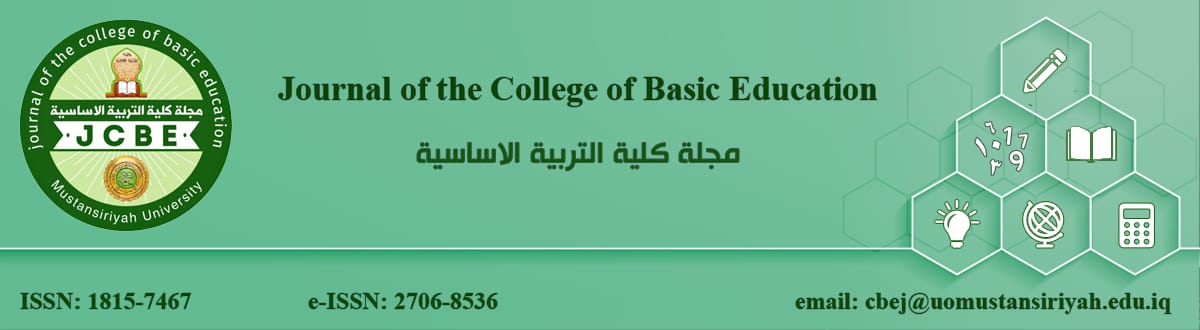 المعلومات التي تملأ من قبل الباحث تسلسل البحث : رقم الوصل :نسبة الاستلال :تاريخ تقديم البحث :               /     / 2023 تاريخ ارساله الى الاستلال :      /     / 2023تاريخ استلامه من الاستلال :      /     / 2023تاريخ قبول النشر :تم نشرالبحث في  :  العدد :  (            )                     تاريخه :                     